Publicado en España y Portugal el 08/04/2014 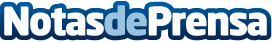 Opencel lanza al mercado un novedoso tratamiento capilarLa red de franquicias Opencel sorprende al mercado de la estética con el desarrollo de un novedoso tratamiento capilar. La marca amplía así su oferta añadiendo el cuidado del cabello a sus ya conocidos tratamientos faciales, corporales y a su fórmula de blanqueamiento dental.Datos de contacto:Opencel S.L.Red de franquicias de estética952409855Nota de prensa publicada en: https://www.notasdeprensa.es/opencel-lanza-al-mercado-un-novedoso-tratamiento-capilar Categorias: Medicina Industria Farmacéutica Franquicias Emprendedores Medicina alternativa Belleza Odontología http://www.notasdeprensa.es